Matakuliah	:Farmakologi 	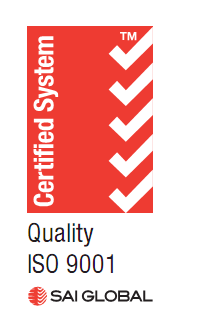 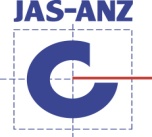 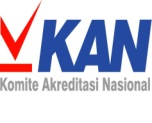 Kode	: 0.201201Semester	: IJumlah SKS	: 2 SKSProgram Studi	:D III KeperawatanDosenpengampu	: Ns. Maswarni, S.Kep.M.KesCapaianpembelajaranlulusanyangdibebankanpadamatakuliahini:Mahasiswa mampu memahami Konsep farmakologi (Farmakokinetik, Farmakokinetik, Penggolongan obat, Prinsip pemberian obat, Prinsip pemberian obat Mahasiswa mampu memahami Cara pemberian obat Mahasiswa mampu memahami Peran perawat dalam pemberian obat  Mahasiswa mampu memahami Konsep dan prinsip pemberian obat oral dan obat topikal, parenteral dan supositoria.9. ReferensiAzwar Agoes ,H,dr,Prof, 1995.Farmakologi Ulasan bergambar,Edisi 2.Penerbit Widya Medika, Jakarta.Universitas Indonesia,1995.Farmakologi Dan Terapi, edisi 4.JakartaMingguKeKemampuan akhir yang diharapkanBahan kajianMetode pembelajaranwaktuPengalaman belajar mahasiswaKriteria penilaian dan indikatorBobot nilai1Mahasiswa mampu memahami Konsep farmakologi (Farmakokinetik, Farmakokinetik, Penggolongan obat, Prinsip pemberian obat, Prinsip pemberian obat Menjelaskan pengertian farmakologi, farmakodinamik dan farmakokinetikMenjelaskan konsep farmakologiMenjelaskan konsep farmakodinamikMenjelaskan konsep farmakokinetikCeramah, diskusi1x2x50’ mntDiskusiPemahaman2Mahasiswa mampu Memahami konsep dasar Penggolongan obatMenjelaskan golongan Obat bebasMenjelaskan golongan Obat bebas terbatasMenjelaskan golongan obat kerasMenjelaskan golongan obat daftar GCeramah, diskusi1x2x50 mntMenghapal jenis jenis obat dan golongan obat Ketepatan pemahaman tentang arti istilah3-4Mahasiswa Memahami konsep Klasifikasi  obatMenjelaskan jenis obat antibiotikMenjelaskan jenis obat analgetikMenjelaskan jenis obat antipiretikMenjelaskan jenis obat AntihipertensiMenjelaskan jenis obat AntiaritmiaMenjelaskan jenis obat InotropikMenjelaskan jenis obat antianginaMenjelaskan jenis obat AntianemiaMenjelaskan jenis obat AntiemetikMenjelaskan jenis obat Laksative, AntidiareMenjelaskan Asuhan keperawatan pada 4pemberian obatCeramah, diskusi2X2x50 mntTugas makalah, presentasi, Kualitas menjelaskan isi makalahKetepatan pemahamanKetepatan pengumpulan tugas20%5-6Memahami konsep bentuk sediaan obatMenjelaskan bentuk obat Kapsul, Eliksir, Emulsi, Pelapis enteral, Lozenge (troche) /tablet hisap.Membedakan bentuk sediaan obat : Bubuk, Suspensi / Larutan, Sirup, Tablet.Membandingkan bentuk obat : Krim, Gel atau jelly, Liniment, Lotion, Salep, Pasta, Suppositoria, Transdermal patch, TinctureCeramah, diskusi2x2x50 mntTugas makalah, presentasiKualitas menjelaskan isi makalahKetepatan pemahaman20 %7Memahami konsep Efek samping obat   1. Menjelaskan cara kerja obat dalam tubuh2. Menjelaskan Efek samping obat3. Menjelaskan komplikasi pada tubuhCeramah, diskusi1x2x50 mntTugas makalah, presentasiKualitas menjelaskan isi makalahKetepatan pemahaman20%8-9Memahami konsep terapi Intravena  Menjelaskan perubahan volume cairanMenjelaskan perubahan keseimbangan Asam-BasaMenjelaskan Gangguan keseimbangan elektrolitMenjelaskan Risiko penambahan obat dalam larutan IntravenaMenjelaskan Asuhan keperawatan pemberian terapi intravenaCeramah, diskusi2x2x50 mntTugas makalah, presentasiKualitas menjelaskan isi makalahKetepatan pemahaman20%